 _____________________________________________________________________________          ҠАРАР                                                                 Р Е Ш Е Н И Е            16 октябрь 2023 йыл                  № 21                16 октября 2023 годаО признании утратившим силу решение Совета сельского поселения Камеевский сельсовет муниципального района Мишкинский район Республики Башкортостан от 11 июля 2016 № 62 года «Об утверждении перечня муниципальных услуг (функций) предоставляемых администрацией Сельского поселения Камеевский сельсовет муниципального района Мишкинский район Республики Башкортостан»	В соответствии с Конституцией Российской Федерации, Гражданским кодексом Российской Федерации, Федеральным законом от 6 октября 2003 г. № 131-ФЗ «Об общих принципах организации местного самоуправления в Российской Федерации», Федеральным законом от 27 июля 2010 года № 210-ФЗ «Об организации предоставления государственных и муниципальных услуг», Совет сельского поселения Камеевский сельсовет муниципального района Мишкинский район Республики Башкортостан двадцать девятого созыва р е ш и л:	1. Признать утратившим силу решение Совета сельского поселения Камеевский сельсовет муниципального района Мишкинский район Республики Башкортостан от 11 июля 2016 № 62 «Об утверждении перечня муниципальных услуг (функций) предоставляемых администрацией Сельского поселения Камеевский сельсовет муниципального района Мишкинский район Республики Башкортостан».		2. Обнародовать настоящее решение на информационном стенде в здании администрации сельского поселения Камеевский сельсовет муниципального района Мишкинский район Республики Башкортостан по адресу: с. Камеево, ул. Центральная, дом 1 и разместить на официальном сайте Администрации муниципального района Мишкинский район Республики Башкортостан https://mishkan.ru в разделе поселения – Камеевский сельсовет.	3. 	Контроль за исполнением настоящего решения возложить                            на Комиссию социально-гуманитарным вопросам, земельным вопросам, благоустройству и экологии.Глава сельского поселения                                                             Г.А. Байдимиров             Башҡортостан РеспублиҡаhыМишҡә районыМуниципаль районыныңҠәмәй ауыл советыАуыл биләмәhеСоветы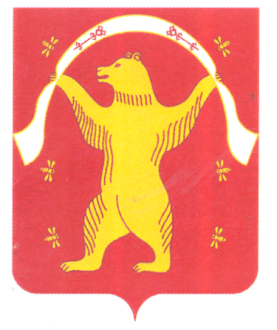 СоветСельского поселенияКамеевский сельсоветМуниципального районаМишкинский район Республики Башкортостан